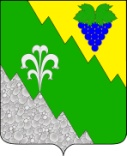 АДМИНИСТРАЦИЯ НИЖНЕБАКАНСКОГО СЕЛЬСКОГО ПОСЕЛЕНИЯ КРЫМСКОГО РАЙОНА ПОСТАНОВЛЕНИЕ   от    16.06.2017                                                                                              №108 станица НижнебаканскаяО проведении торгов в форме открытого конкурса на право 			заключения договора аренды муниципального имущества
администрации Нижнебаканского сельского  поселения Крымского района  Краснодарского края В соответствии с Гражданским кодексом РФ, Федеральным законом от 26.07.2006 №135-ФЗ «О защите конкуренции» (с изменениями), Приказом ФАС России от 10.02.2010 года №67 «О порядке проведения конкурсов или аукционов на право заключения договор аренды, договоров безвозмездного пользования, договоров доверительного управления имуществом, иных договор, предусматривающих переход прав в отношении государственного или муниципального имущества, и перечне видов имущества, в отношении которого заключение указанных договоров может осуществляться путем проведения торгов в форме конкурса», администрация Нижнебаканского сельского поселения Крымского районаПОСТАНОВЛЯЕТ:1. Провести торги в форме открытого конкурса на право заключения
договора аренды муниципального имущества Администрации Нижнебаканского сельского поселения Крымского района  Краснодарского края на имущественный комплекс, предназначенного для обеспечения потребителей Нижнебаканского сельского поселения услугами водоснабжения и водоотведения на территории муниципального образования Нижнебаканского сельского поселения (приложение 1).2. Утвердить конкурсную документацию для проведения открытого
конкурса на право заключения договора аренды муниципального имущества
Администрации Нижнебаканского сельского поселения Крымского района Краснодарского края согласно (приложению 2).3. Утвердить извещение о проведении конкурса на право заключения договора аренды объекта согласно (приложению 3).4. Разместить в срок до 21.06.2017 года извещение о проведение аукциона на официальном сайте Российской Федерации для размещения информации о проведении торгов www.torgi.gov.ru и на официальном сайте Нижнебаканского сельского поселения Крымского района в сети Интернет.5.  Постановление вступает в силу со дня подписания.6. Контроль за выполнением настоящего постановления возложить на  заместителя главы администрации Нижнебаканского сельского поселения Шахова Алексея Николаевича.Глава Нижнебаканского сельского 							        поселения Крымского района                                                             И.И.ГернешийПриложение 1к Постановлению администрации Нижнебаканского сельского поселения от 16.06.2017 №108ЛОТ № 1Перечень и описание сооружений муниципального имущества, передаваемого в аренду№п/пНаименование обьектаМестонахождения объекта   Протяженность, (п.м.)Водопроводные сетиВодопроводные сетиВодопроводные сетиВодопроводные сети1Водопроводная сетьст.Нижнебаканская, по ул.Пролетарская, Лазовая, Октябрьская. 914,42Водопроводная сетьП.Жемчужный, ул.Лесная, Речная, средняя, Центральная, пер.Лесной.26323Водопроводная сетьСт.Неберджаевская90954Водопроводная сетьст.Нижнебаканская, от ТПГ 9  до ВК1 50005Водопроводная сетьст.Нижнебаканская, по ул.Кривая, Упорная, Степана Разина, Крупской, Цеткина, пер.Таманский, Революционная, Водопроводная, Гастелло, Ленина.57776Водопроводная сетьст.Нижнебаканская, по ул.Пушкина, Пролетарская, Красина, Войкова, Шевченко, Первомайская, Чапаева, Лесная, Фрунзе, Калинина, Степная, Верятина.  3679,67Водопроводная сетьст.Нижнебаканская, по ул.Фрунзе, Степная.614,88Водопроводная сетьст.Нижнебаканская, по ул.Войкова, Шевченко, Красноармейская, Луговая.1592,79Водопроводная сетьст.Нижнебаканская, по пер.Речной, ул. М.Горького, ул.Леваневского2235,710Водопроводная сетьст.Неберджаевская, ул.Мира100911Водопроводная сетьст.Неберджаевская, ул.Овчинникова95812Водопроводная сетьст.Неберджаевская, ул.Ленина304013Водопроводная сетьст.Нижнебаканская, ул.Красноармейская106014Водопроводная сетьст.Нижнебаканская, ул.Мира60015Водопроводная сетьст.Нижнебаканская, ул.Таманская217016Водопроводная сетьст.Нижнебаканская, ул.Комсомольская65517Водопроводная сетьст.Нижнебаканская, ул.Зеленая1210Канализационные сетиКанализационные сетиКанализационные сетиКанализационные сети18Канализационные сети ст.Нижнебаканская, ул.Шевченко, Пушкина, Лозовая, Красноармейская, Зеленая, Луговая, Фрунзе, пер.Речной2993,25 Комплекс строений и сооруженийКомплекс строений и сооруженийКомплекс строений и сооруженийКомплекс строений и сооружений19Насосная, литер А,ап.Жемчужный44,9 кв.м20Насосная над артскважиной, литер Еп.Жемчужный8,99 кв.м21Насосная над артскважиной, литер Дп.Жемчужный4,8 кв.м22 Водонапорная башняп.Жемчужный23 Артскважина № 4п.ЖемчужныйГлубина 60м.24Канализационная насосная станцияст.Нижнебаканская, ул. Октябрьская, дом 5/1139 кв.м25Канализационная насосная станцияст.Нижнебаканская, ул. Комиссарская, дом 2-б34,9кв.м26Здание хлораторнойст.Нижнебаканская, ул. Комиссарская, дом 2-б30,4 кв.м27Компресорнаяст.Нижнебаканская, ул. Комиссарская, дом 2-б10,6 кв.м28Насос ЭЦВ 6-10-11029 Насос перекачивающий